NERINGOS SAVIVALDYBĖS MERAS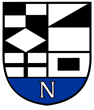 POTVARKISDĖL NERINGOS SAVIVALDYBĖS TARYBOS POSĖDŽIO NR. 13 SUŠAUKIMO IR KLAUSIMŲ TEIKIMO SVARSTYMUI2023 m. gruodžio 14 d. Nr. V10-496NeringaVadovaudamasis Lietuvos Respublikos vietos savivaldos įstatymo 27 straipsnio 2 dalies 4 punktu, Neringos savivaldybės tarybos veiklos reglamento, patvirtinto Neringos savivaldybės tarybos 2023 m. balandžio 27 d. sprendimu Nr. T1-94 „Dėl Neringos savivaldybės tarybos veiklos reglamento patvirtinimo“, 49.1, 50.1 ir 55.1 papunkčiais:Šaukiu 2023 m. gruodžio 21 d. 10.00 val. Neringos savivaldybės tarybos posėdį Nr. 13. Teikiu svarstyti 2023 m. gruodžio 21 d. Neringos savivaldybės tarybos posėdyje šiuos klausimus:Dėl 2023 m. gruodžio 21 d. Neringos savivaldybės tarybos posėdžio Nr. 13 darbotvarkės
patvirtinimo (Darius Jasaitis);Dėl Neringos savivaldybės 2022 m. sausio 13 d. sprendimo Nr. T1-1 „Prekybos ar paslaugų teikimo viešose vietose sąrašo ir schemų patvirtinimo” pakeitimo (Raminta Loginovienė);Dėl nekilnojamojo turto mokesčio 2023 metams lengvatos suteikimo UAB „Geras poilsis“ (Aina Kisielienė);Dėl nekilnojamojo turto mokesčio 2023 metams lengvatos UAB „Project 19“ (Aina Kisielienė); Dėl įgaliojimų suteikimo Neringos savivaldybės merui (Lina Lukauskaitė);Dėl keleivių vežimo reguliariais reisais vietinio susisiekimo maršrutais tarifų dydžių nustatymo (Medūnė Marija Šveikauskienė); Dėl atleidimo nuo vietinės rinkliavos už leidimą įvažiuoti mechaninėmis transporto priemonėmis į valstybės saugomą Neringos savivaldybės administruojamą teritoriją (Kristina Jasaitienė); Dėl Neringos savivaldybės tarybos 2019 m. birželio 27 d. sprendimo Nr. T1-119 „Dėl Atlyginimo už vaikų išlaikymą Neringos savivaldybės švietimo įstaigose nustatymo tvarkos aprašo patvirtinimo“ pakeitimo (Asta Baškevičienė); Dėl Neringos muziejų teikiamų atlygintinų paslaugų kainų nustatymo (Diana Liutkutė);Dėl Uždarosios akcinės bendrovės „Neringos energija“ šilumos ir karšto vandens perskaičiuotų kainų dedamųjų nustatymo (Janina Kobozeva); Dėl Neringos savivaldybės tarybos 2023 m. vasario 2 d. sprendimo Nr. T1-19 „Dėl Neringos savivaldybės 2023 metų biudžeto patvirtinimo“ pakeitimo (Janina Kobozeva);Dėl Neringos savivaldybės tarybos 2019 m. gruodžio 19 d. sprendimo Nr. T1-232 „Dėl Vienkartinių, tikslinių, sąlyginių ir periodinių pašalpų iš Neringos savivaldybės biudžeto skyrimo ir mokėjimo tvarkos aprašo patvirtinimo“ pakeitimo (Audronė Tribulaitė);Dėl tikslinės pašalpos a.d.n. (Audronė Tribulaitė);Dėl tikslinės pašalpos a.d.n. (Audronė Tribulaitė);Dėl tikslinės pašalpos skyrimo a.d.n. (Audronė Tribulaitė);Dėl Neringos savivaldybės vietinės rinkliavos už komunalinių atliekų surinkimą iš atliekų turėtojų ir atliekų tvarkymą lengvatos Viešajai įstaigai Vaikų globos namams „Aušros žvaigždė“ (Renata Jakienė);Dėl Neringos savivaldybės vietinės rinkliavos už komunalinių atliekų surinkimą iš atliekų turėtojų ir atliekų tvarkymą lengvatos UAB „Pervalkos terasos“ (Renata Jakienė);Dėl pritarimo Neringos savivaldybės ir gamintojų ir importuotojų asociacijos „Gamtos ateitis“ bendradarbiavimo sutarties projektui (Renata Jakienė);Dėl pritarimo Neringos savivaldybės ir Viešosios įstaigos „Žaliasis taškas“ bendradarbiavimo sutarties projektui (Renata Jakienė);Dėl Neringos savivaldybės administracijos nuostatų patvirtinimo (Eglė Deltuvaitė-Kačalinienė, Viktorija Budvytytė-Bedalienė);Dėl pareiginės algos koeficiento nustatymo Neringos savivaldybės kontrolės ir audito tarnybos savivaldybės kontrolierei Jolantai Kičiatovienei (Darius Jasaitis);Neringos savivaldybės tarybos mažumos valanda (Darius Jasaitis).Savivaldybės meras																									                                                            Darius JasaitisIgnė Kriščiūnaitė2023-12-14